Publicado en Barcelona, España el 11/03/2020 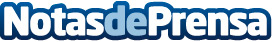 Repara tu Deuda abogados cancela 65.933 € con 16 bancos y Hacienda con la Ley de la Segunda OportunidadEl despacho de abogados es pionero en la aplicación de la Ley de Segunda Oportunidad y líder en España en casos tramitados con éxitoDatos de contacto:Isabel Rubio91 401 26 96 Nota de prensa publicada en: https://www.notasdeprensa.es/repara-tu-deuda-abogados-cancela-65-933-con-16 Categorias: Nacional Derecho Finanzas Cataluña http://www.notasdeprensa.es